ACADEMIC SENATE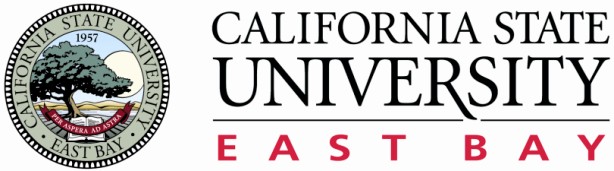 http://www.csueastbay.edu/senateCOMMITTEE ON ACADEMIC PLANNING AND REVIEW ANNUAL PROGRAM REPORT1. SELF-STUDY (about 1 page)Five-year Review Planning Goals Program Improvement PlanThe MS in Counseling is comprised of two options, School Psychology and School Counseling There are also two graduate credentialing programs within the Department of Educational Psychology (EPSY). These two credentials (School Psychology and School Counseling), which we refer to as EPSY’s Pupil Personnel Services (PPS) Credential Cluster, have distinct national model trainings and profession-specific service learning requirements in public schools. Both programs rigorously combine theory, counseling, and practice. They share a multidisciplinary, school-based core curriculum in Counseling Psychology. This report will highlight evidence of student learning relevant to University ILO: Thinking and Reasoning (PLO Critical Thinking) and ILO Collaboration (PLO Consultation/Collaboration).  For purposes of accreditation by the California Commission on Teacher Credentialing (CTC),  these two credentials, like all credentials in preschool to high school graduation (PreK-12) Professional Education Unit, define goals/objectives biennially. Data are gathered every year. Every other year is an “Analytic Year,” in which two years of data are analyzed to determine Unit and Program improvement goals/objectives. The alternate year is an “Implementation Year,” in which program modifications are completed to meet the goals/objectives. The PPS credentials in School Counseling and School Psychology follow a 2-year cycle of program planning in accordance with the California Commission on Teacher Credentialing (CTC). Our credential programs align with CTC standards with program curriculum, student learning outcomes, and program improvement plans via a Biennial Report.  This past spring (2018) both programs successfully passed a CTC evaluative site visit in CEAS.  CTC reviewed all program data and student learning outcomes.  Further, School Psychology follows the national accreditation requirements of the National Association of School Psychologists (NASP).  During the 2016-2017 academic year, this program was awarded full accreditation for five years by NASP.  Five-year Review Planning Goals ProgressThe following are key points of progress in the programs’ Cluster Improvement Plan.School Counseling:Goal 1: Evaluate student learning proficiency through PRAXIS School Counseling and Guidance Exam (0420). The exam is aligned with the American School Counseling Association (ASCA) National Model. A score of 156 passes. Passing scores indicate strong professional development and content knowledge.Goal 2: Evaluate students’ professional knowledge and skill in School Counseling through a Professional Practice Portfolio.   School Counselors completed a professional collection of their best work in schools.  Their service description, self-evaluation, and reflection provide important assessment evidence of the impact of their work. Data Source (how were results of changes measured?): Data Sources: 1. 2018 School Counseling Professional Portfolio2. 2018 PRAXIS II Exam data in School CounselingSummary of Achievement (were objectives met?)The objectives were met.  1. In the 2017-2018 school year, 10 School Counseling candidates took the PRAXIS with a mean scored of 175; the group range was 163-182.   100% passed the exam, indicating very strong content-specific knowledge in School Counseling and Critical Thinking Skills.2. A review of Professional Portfolios indicate that all 10 candidates demonstrated knowledge and skill required for recommendation for the School Counseling Credential in California. Changes implemented:Field-based School Counseling Supervisors evaluate students’ skill performance each quarter.  The program changed from paper-and-pencil evaluations to online evaluations for the first time in Fall 2017 to increase efficiency of data collection and to allow for comparison of students’ skills (Portfolio), knowledge (PRAXIS exam), and practice (Field Supervisor Evaluation).School Psychology: Goal 1:  School Psychology Credential Objective 1.1CTC Program Standard: School Psychology Specialization Standard 21, Wellness Promotion, Crisis Intervention and CounselingEvaluate the impact of School Psychology Intern (3rd-year) service learning, professional work in public schools via Professional Practice Portfolio (PPP) Case Studies.  These case studies included assignments in which Intern School Psychologist demonstrated skill to evaluate effect size (degree of impact) of interventions in school settings.  The overall objective is to improve skill in, and candidate documentation of, critical thinking and evaluation of the impact of school-based services. Goal 2:  Evaluate student learning proficiency through the PRAXIS II Examination in School Psychology. The exam is aligned with the National Association of School Psychologists’ (NASP) National Model. Passing score aligned with standard set in states that require the PRAXIS II for credentialing or licensing: a score of 147 passes.  Changes implemented:The Problem Solving Model was integrated into all direct and foundational service competence domain areas (i.e., Data-Based Decision Making, Consultation, Academic Intervention, and Social-Emotional Intervention).  This means that Interns now demonstrated the way they understood the essential challenges of cases, collected data to understand the problem situation, determined Best Practiced approaches, and evaluated the impact of services.  Interns initiated school-wide reviews of existing mental health programs, collected data based on archival information and surveys, introduced mental health/ social-emotional curriculum or school-wide practices, evaluated impact of interventions and services, and presented findings to school stakeholders (e.g., teachers, parent, and administrators).  Thus, candidates demonstrated strong Collaboration skills.Data Source (how were results of changes measured?): 1. 2018 School Psychology Professional Practice Portfolio2. 2018 PRAXIS II Exam data in School PsychologySummary of Achievement (were objectives met?)The objectives were met.  1. Professional Practice Portfolio in School PsychologyIn 2017-18 the School Psychology faculty continued to evaluate candidates’ Critical Thinking skills by measuring how they measured the impact of their work and implementing a Problem Solving Model into their Portfolio cases.   The 3rd-year Intern performance data indicated that mean scores (1-4 rating, 1= lowest and 4=highest) for each of the 10 NASP Skill Domains were 3.0 and above, indicating competency met.  The means for the 10 measured domains ranged from 3.04 (Data-Based Decision Making) to 3.48 (Family-School Collaboration)2. Praxis Exam in School PsychologyIn the 2017-2018 school year, all 14 School Psychology candidates 100% passed this rigorous national exam, indicating very strong content-specific knowledge in School Psychology. Their mean score was 173 with a group range was 152-181    It should be noted that this exam is calibrated on professionals already working in the field of School Psychology.  Thus, our students have demonstrated strong Critical Thinking and content readiness for the profession.  Program Changes and NeedsNeedsDr. Jack Davis, School Psychology faculty member, plans to enter the Faculty Early Retirement Program (FERP) in June of 2020. Therefore, a new, tenure-track Coordinator/Professor position will be essential in maintaining the national recognition of the School Psychology Program.  The School Psychology Program at CSUEB is the only program nationally accredited by the National Association of School Psychology (NASP) in the Bay Area.  It is essential to maintain the faculty ratio of three professors to continue this national distinction. Additionally, the program will be continuously collecting data, analyzing assessment results, and documenting NASP accreditation. The program will require continued support time and resources for the Coordinator and a faculty member to continue national accreditation..2. SUMMARY OF ASSESSMENT (about 1 page)Program Student Learning OutcomesProgram Student Learning Outcome(s) AssessedSchool Counseling-  Based on the National School Counseling Model, American Association of School Counselors (ASCA)	Program Orientation	Program Development: Academic Development       Program Development: Career Development	Program Development: Personal/Social Development	Leadership	Advocacy	Learning/Achievement	Individual Counseling	Group Counseling	Collaboration, Teaming, Coordination	Prevention EducationProgram EvaluationSchool Psychology- Based on the National School Psychology Model, National Association of School Psychologists (NASP)Data-Based Decision MakingConsultation/ CollaborationInterventions to Develop Academic SkillsInterventions to Develop Social and Life SkillsDiversity in Development and LearningSchool Systems and ClimatePreventive and Responsive ServicesFamily-School CollaborationResearch, Program EvaluationLegal, Ethical, & Professional PracticeSummary of Assessment ProcessSchool CounselingThe Professional Practice Portfolio (PPP) is the culminating assignment for second-yearschool counselors-in-training. Candidates must document and demonstrate CASC and CTC Standards that are placed in an e-portfolio as part of a formative process involving models from previous graduates, peer review, and a summative evaluation using a 4-point rubric of each of the 12 CTC standards.School PsychologyThe Professional Portfolio is the culminating, year-long assignment for Interns during the Internship. Candidates must demonstrate NASP Training Standard skills to receive a recommendation for credentialing.  The 2017-2018 year marked the fifth year of implementation of a comprehensive Case Study Portfolio. Interns completed a school-wide, evidence-based project as well as academic and social emotional intervention projects that required measurement of intervention effect size.  Thus, this was the second group to demonstrate professional action research in the Professional Portfolio. The following is the range of evaluative ratings Program Faculty apply to each of the 10 Program Learning Outcomes, based on National Association of School Psychology (NASP) 2010 Training Standards1: Competence Not Met2: Competence Developing, Not Met 3: Competence Met4: Competence Strongly Met (Above Expectations)Summary of Assessment ResultsSecond-year School Counseling candidates demonstrate competency in the CTC standards.  PRAXIS exam data indicate that all candidates demonstrated knowledge competence when their scores are compared with a national sample of professionals in the field.The Professional Practice Portfolio (PPP) provides the candidates with a platform to share evidence of their professional growth and impact they have in the two schools where they have been placed during their two years within the program; normally, one placement is in middle school for 450 hours and one is in high school for 450 hours. The PPP Standards and rubric are tied directly to the CTC Standards. Candidates develop an electronic igoogle portfolio. Ongoing research in collaboration with the CSUEB technology librarian shows candidates see the igoogle portfolio as a powerful instrument for them to show potential employers as evidence of impact and positive practice. In summary, the aggregate School Counseling cohort data suggest that candidates showed proficient skills, knowledge, dispositions, aptitudes, and readiness for beginning School Counseling service, respectively.Third-year School Psychology graduate Interns complete a 1200 hour, nationally-recognized Internship providing assessment, teacher consultation, school-wide mental health intervention and planning, and individual counseling services.  They completed a rigorous Professional Portfolio highlighting their professional practice and demonstrated strong skill and knowledge consistent with NASP 2010 Training, revised in fall 2016. All students passed Portfolio evaluation and demonstrated competence-level learning in each of the 10 key Program Learning Outcome areas! (100% showing competency).All School Psychology Interns also demonstrated nationally recognized levels of specialized knowledge in school psychology via the professional PRAXIS II examination.  One hundred percent of the Interns successfully passed the exam in 2018 (14 students).  These results suggest that graduates complete the program with content knowledge expected of highly qualified professionals already practicing in the field.In summary, the aggregate School Psychology cohort data suggest that candidates showed proficient skills, knowledge, dispositions, aptitudes, and readiness for Internship and beginning School Psychology service, respectively.3. STATISTICAL DATADemographic Data for Graduate Candidates in School PsychologyDemographic Data for Graduate Candidates in School CounselingEvaluation of Student Learning Outcomes for School Counseling GraduatesSchool Counseling ProgramPraxis Score Grid Spring 2018, Year 2                         N = 10Group Mean 175Group Range 163-182National Average Performance Range 162-177Possible Range 100-200Evaluation of Student Learning Outcomes for School Psychology GraduatesSchool Psychology ProgramProfessional Practice Portfolio Evaluation, Year 3                                                                                     Spring 2018   		              The above means are aggregate Domain Scores for each of the 2010 NASP Training Skill Areas.1: Competence Not Met2: Competence Developing, Not Met 3: Competence Met4: Competence Strongly Met (Above Expectations)Overall Average: 3.34School Psychology ProgramPraxis II Examination, Year 3Spring 201814 Students.  100% Passing.  Total Passing Score is 147.PRAXIS II Information available at:<https://www.ets.org/praxis/nasp/requirements>CollegeCollege of Education and Allied StudiesDepartmentEducational PsychologyProgram UnitMS in Counseling, Option in School Psychology; Option in School Counseling; Pupil Personnel Services(PPS) Credential in School Psychology, School CounselingReporting for Academic Year2017-2018Department ChairDr. Jack DavisDate Submitted10-15-2018The School Counseling program follows California Association of School Counselors (CASC)standards and CTC accreditation guidelines and standards in evaluating student learning outcomes. The School Psychology program follows National Association of School Psychologists (NASP) accreditation guidelines and standards in evaluating student learning outcomes.Institutional Learning OutcomesInstitutional Learning OutcomesPLO 1PLO 2Course #FallSpringAssignment/ AssessmentThinking and ReasoningCritical  Thinking XThinking and ReasoningQuantitative ReasoningXSchool PsychologyEPSY 693C A EPSY 693C Portfolio CapstoneSchool CounselingEPSY 665Leadership, Advocacy, WellnessxXK-12, School-based Individual, student Project- Data Based Decision MakingK-12, School-based archival data collection projectThinking and ReasoningCreative Thinking CommunicationWritten Communication CommunicationOral Communication CommunicationInformation LiteracyDiversityDiversityxSchool PsychologyEPSY 693C Portfolio CapstoneSchool CounselingEPSY 695 PracticumXXK-12, School-based, Professional Practice Portfolio Individual Project  Diversity & Development Intensive Case Study              .K-12, School-based case studyDiversitySocial Justice xCollaborationCollaboration and TeamworkCollaborationLeadershipSustainability SustainabilitySustainabilitySocial Responsibility CitizenshipNumber of CandidatesEntry Year 2014:Number of Completers/ Graduates  (Year 3)(2017)Number of CandidatesEntry Year 2015:Number of Completers/ Graduates (year 3)(2018)13131414Number of CandidatesEntry Year 2015:Number of Completers/ Graduates (2017)Number of CandidatesEntry Year 2016:Number of Completers/ Graduates (2018)11111010StudentScorePassed >1561181Yes2173Yes3177Yes4182Yes5177Yes6175Yes7174Yes8171Yes9163Yes10178YesNASP 2010 StandardsAreas AssessedMean(n=11)Range 1-4(Standard Deviation)Percentage of LearnersDemonstrating Competency(Scores of 3 or above)1Data-Based Decision     Making3.04(.16)1002Consultation/ Collaboration3.29(.37)1003Interventions to Develop Academic Skills3.23(.41)1004Interventions to Develop Social and Life Skills3.23(.31)1005School-Wide Practices to Promote Learning 3.13(.45)1006Preventive and Responsive Services3.27(.21)1007Family-School Collaboration 3.48(.41)1008Diversity in Development and Learning3.39(.42)1009Research, Program Evaluation3.30(.31)10010Legal, Ethical, & Professional Practice 3.31(.29)100StudentProfessional PracticePossible: 33(Average Performance Range: 21-26)Professional PracticePossible: 33(Average Performance Range: 21-26)Professional PracticePossible: 33(Average Performance Range: 21-26)Direct/Indirect ServicesPossible: 25(Average Performance Range: 19-22)Direct/Indirect ServicesPossible: 25(Average Performance Range: 19-22)Systems-Level ServicesPossible: 17(Average Performance Range: 10-13)Foundations of School Psych Service DeliveryPossible: 22(Average Performance Range: 22-27)Foundations of School Psych Service DeliveryPossible: 22(Average Performance Range: 22-27)TOTAL SCORE(Passing Score is 147)1112312121515152516622226202017171726178333271717131313281784442520201010102516955527222216161626180666262121131313281777772522221111112717488826222214141424175999271919141414271811010101916161111112015211111123232314141423172121212272222131313271781313132419191313132316714141423252514141428179MeanMeanMean24.86202013.4313.4313.4325.5173.29SDSDSD2.283.303.301.911.911.912.347.78